Instructions for making a braille drawing of a snowflake by Edith West

Row 1: Space 5 times, make “with”, space 4 times, make “er”, make “his”, make “was”, make “with”, make “of”, make “his”, make “was”, make “q”, space 4 times, make “of”. 

Row 2: Space 3 times, make “with”, make “q”, make “for”, space 5 times, make “d”, make “for” 4 times, make “f”, space 5 times, make “for”, make “er”, make “of”. 

Row 3: Space 3 times, make “f”, space 1 time, make “d”, make “of”, space 2 times, make “d”, make “g” 3 times, make “for” 2 times, make “g” 3 times, make “f”, space 2 times, make “with”, make “f”, space 1 time, make “d”. 

Row 4: Space 6 times, make “d”, make “of”, space 5 times, make “for” 2 times, space 5 times, make “with”, make “f”. 

Row 5: Space 7 times, make “d”, make “of”, space 1 time, make “d”, make “g” 2 times, make “for” 2 times, make “g” 2 times, make “f”, space 1 time, make “with”, make “f”. 

Row 6: Space 8 times, make “d”, make “of”, space 3 times, make “for” 2 times, space 3 times, make “with”, make “f”. 

Row 7: Space 5 times, make “of”, space 3 times, make “d”, make “of”, space 2 times, make “for” 2 times, space 2 times, make “with”, make “f”, space 3 time, make “with”. 

Row 8: Make “gg”, make “his”, space 3 times, make “for”, space 2 times, make “of”, space 2 time, make “d”, make “of”, make “for” 2 times, make “with”, make “f”, space 2 time, make “with”, space 2 times, make “for”, space 3 times, make “was”, make “gg”. 

Row 9: Make “period”, make “for”, make “his”, space 2 times, make “for”, space 2 times, make “for”, space 3 times, make “d”, make “for” 2 times, make “f”, space 3 time, make “for”, space 2 times, make “for”, space 2 times, make “was”, make “for”, make “f”. 

Row 10: Make “with”, make “for”, make “gg” 11 times, make “for” 2 times, make “gg” 11 times, make “for”, make “of”. 

Row 11: Make “er”, make “for”, make “g” 11 times, make “for” 2 times, make “g” 11 times, make “for”, make “q”. 

Row 12: Make “j”, make “for”, make “f”, space 2 times, make “for”, space 2 times, make “for”, space 3 times, make “was”, make “for” 2 times, make “his”, space 3 times, make “for”, space 2 times, make “for”, space 2 times, make “d”, make “for”, make “his” 

Row 13. Make “g”, make “f”, space 3 times, make “for”, space 2 times, make “q”, space 2 times, make “was”, make “f”, make “for” 2 times, make “d”, make “his”, space 2 times, make “er”, space 2 times, make “for”, space 3 times, make “d”, make “gg” 

Row 14. Space 5 times, make “q”, space 3 times, make “was”, make “q”, space 2 times, make “for” 2 times, space 2 times, make “er”, make “his”, space 3 time, make “er” 

Row 15. Space 8 times, make “was”, make “q”, space 3 times, make “for” 2 times, space 3 times, make “er”, make “his” 

Row 16. Space 7 times, make “was”, make “q”, space 1 time, make “was”, make “gg” 2 times, make “for” 2 times, make “gg” 2 times, make “his”, space 1 time, make “er”, make “his”. 

Row 17. Space 6 times, make “was”, make “q”, space 5 times, make “for” 2 times, space 5 times, make “er”, make “his”. 

Row 18. Space 3 times, make “his”, space 1 time, make “was”, make “q”, space 2 times, make “was”, make “gg” 3 times, make “for” 2 times, make “gg” 3 times, make “his”, space 2 times, make “er”, make “his”, space 1 time, make “was”. 

Row 19. Space 3 times, make “er”, make “of”, make “for”, space 5 times, make “was”, make “for” 4 times, make “his”, space 5 times, make “for”, make “with”, make “q”. 

Row 20. Space 5 times, make “er”, space 4 times, make “with”, make “f”, make “d”, make “er”, make “q”, make “f”, make “d”, make “of”, space 4 times, make “q”.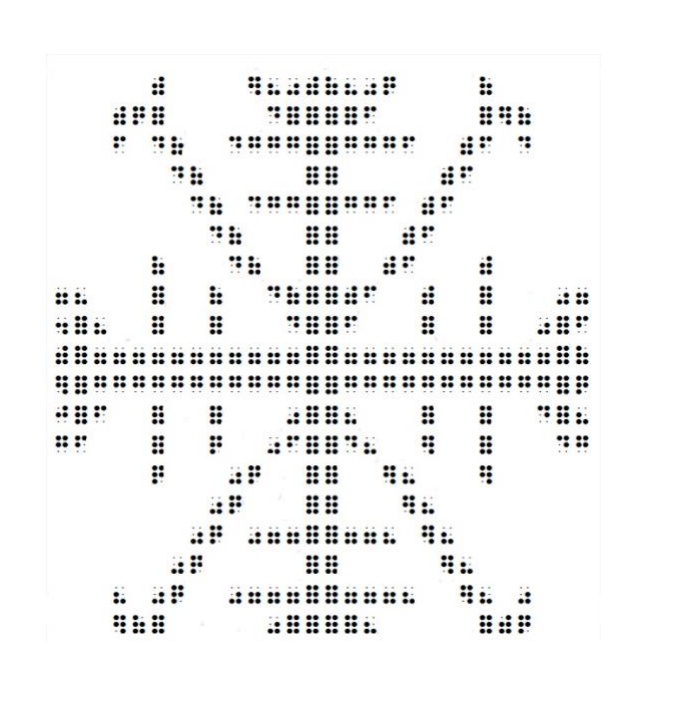 